ИГРА «НАЙДИ ОТДИЧИЯ»(картотека)Подготовила педагог-психолог А.Ю. Дячкина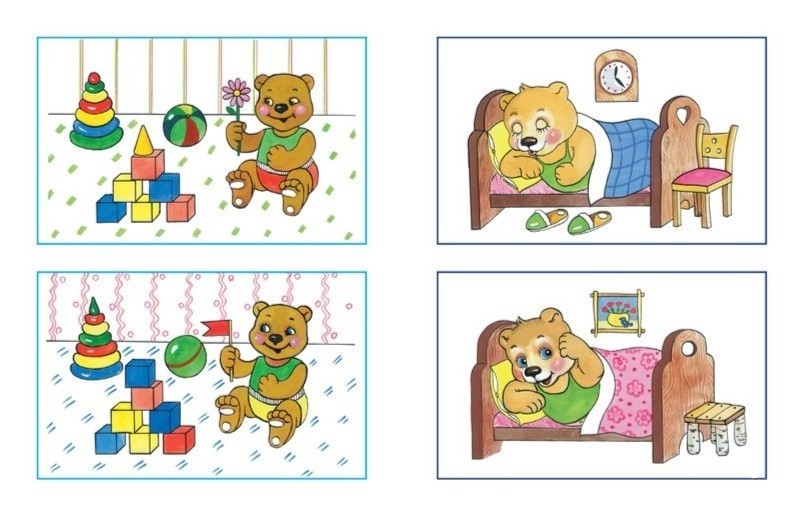 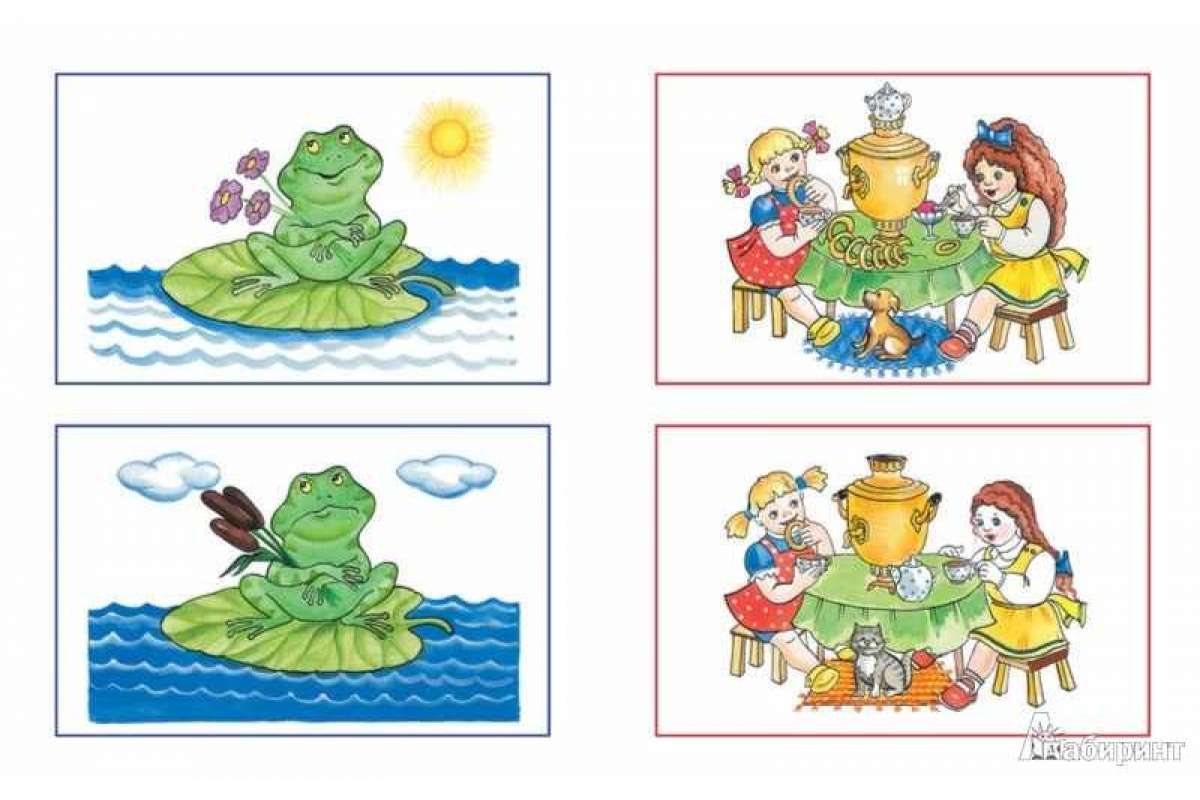 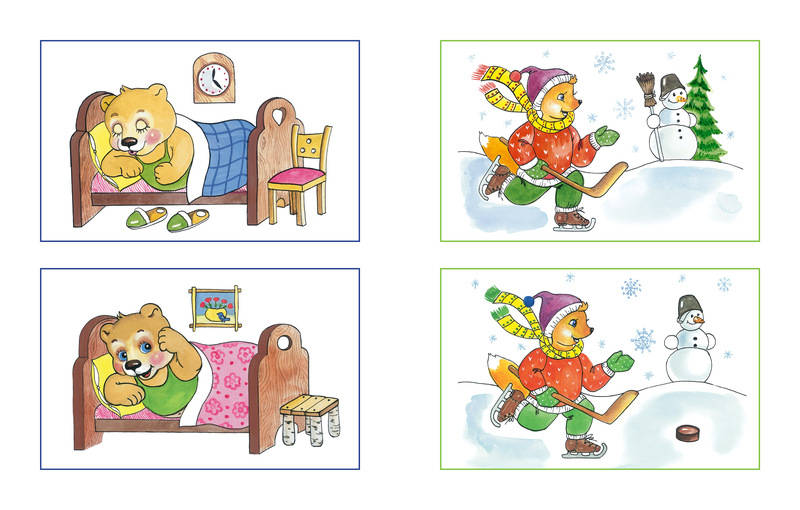 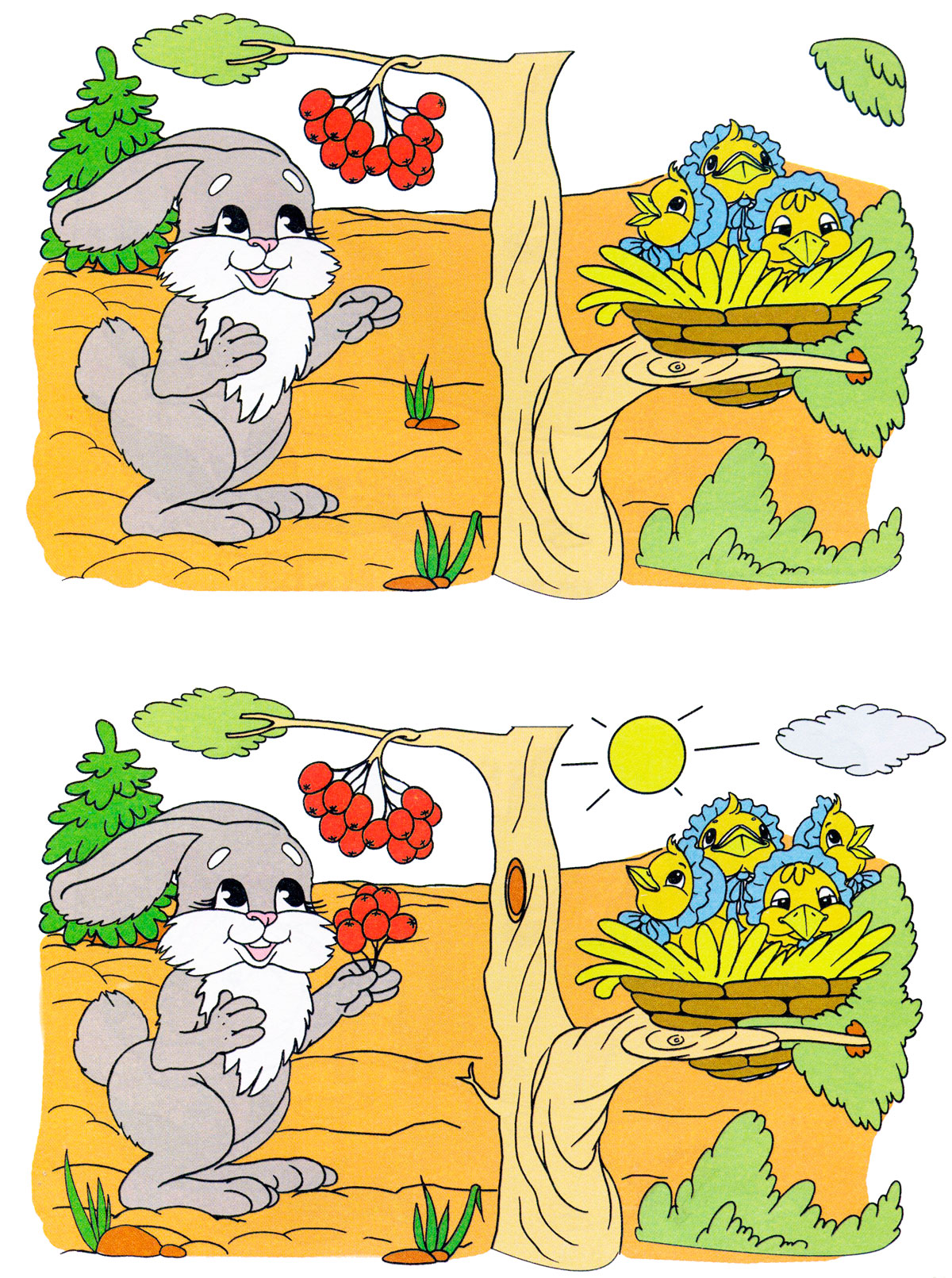 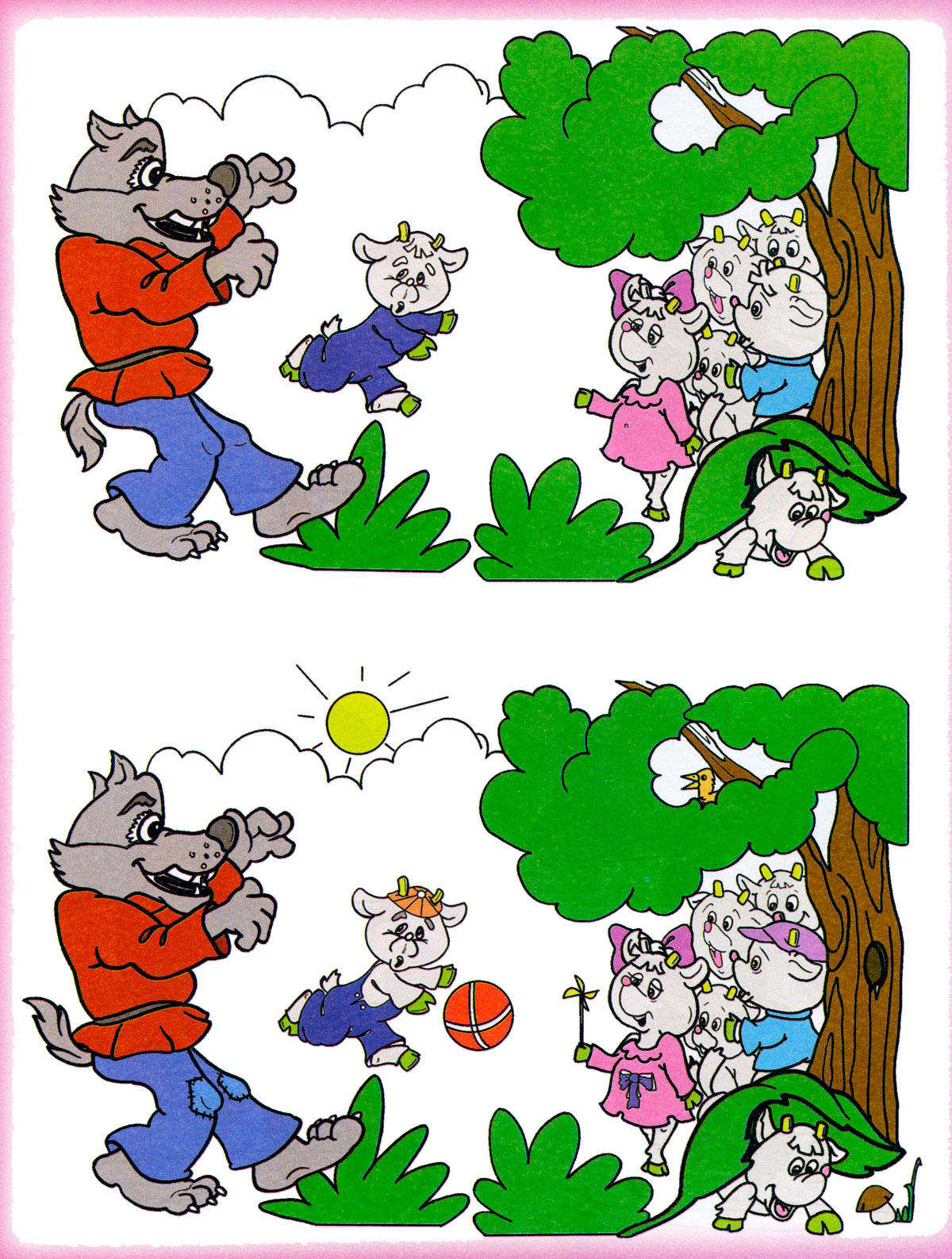 